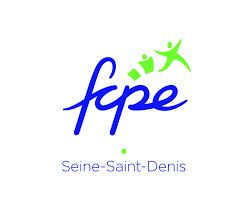 Pour que la voix des parents soit entendue :VOTONS !LES DEUX PARENTS VOTENT Même séparés et quelle que soit leur nationalité Chaque parent vote séparément-------------- Où ET COMMENT VOTER ?  ---------A) Au Bureau de vote DANS L’ETABLISSEMENT de l’élève Pour voter, il suffit d’aller dans l’établissement où est inscrit votre enfant aux heures d’ouverture du bureau de vote  le ……… octobre 2020 de…….h à ……h.B) PAR  CORRESPONDANCE1)  Mettre le bulletin choisi dans la première (petite) enveloppe et la fermer.                                   1ère enveloppeATTENTION : Ne pas écrire sur le bulletin ou  sur l’enveloppe sinon le vote est nul2) Mettre la première enveloppe dans la seconde et la cacheter				   1ère enveloppe                                      2ème enveloppe Votre enfant remettra l’enveloppe à l’établissement ou dans la boite aux lettres ou bien vous pouvez aussi l’envoyer par voie postale  Tout vote parvenu ou remis après la fin du scrutin sera déclaré nul